ORDER OF WORSHIP  * Indicates, please stand if able.16th Sunday after Pentecost/Confirmation Sunday                   September 25, 2022.   9 am.                                                                                                                                                             Liturgist: Jim HornbyWELCOME, PASSING THE PEACE OF CHRIST, & ANNOUNCEMENTS 		  *CALL TO WORSHIP L: Those who love God,P: God will deliver.L: Those who know God by name,P: God will protect.L: Those who call out to God,P: God will answer.L: We gather this morning,P: as those who trust God.*OPENING PRAYER   Grant us, Lord, not to be anxious about earthly things, but to love things heavenly; and even now, while we are placed among things that are passing away, to hold fast to those that shall endure; through Jesus Christ our Lord, who lives and reigns with you and the Holy Spirit, one God, for ever and ever. Amen.*OPENING HYMN      	         God, Whose Love Is Reigning o’er Us                               #100CHILDREN’S TIME                                                                                           Roxie Hostrawser                                                                                                                                                                                                                                                JOYS AND CONCERNSPRAYER OF CONFESSIONTriune God, you call us to trust you in every circumstance of our lives, yet far too often, we do not. In times of oppression and strife, we lose hope in our future. When enduring natural disasters, suffering illness, or facing death, we often grow bitter and forget your love. Stripped of the idols of our wealth and status, we try in vain to control our lives. Eager to be powerful and successful, we wander away from you, falling into the pain of addiction, greed, and blind ambition. Absorbed by our wants and desires, we are blind to those around us who need our care. Forgive us, O God. Forgive our despair, our bitterness, and our fear. Turn our hearts to you, that we may taste fullness of life and trust your promised salvation. Amen. WORDS OF ASSURANCE God’s loving presence never abandons us, not even when we abandon God. God delivers those who seek and love the Lord. All we have to do is call, and God answers us. God answers us with rescue and honor, forgiveness and mercy, life and salvation. Amen. PASTORAL PRAYERTHE LORD’S PRAYER (In Unison)						                  Our Father, who art in heaven, hallowed be thy name. Thy kingdom come, thy will be done on earth as it is in heaven.  Give us this day our daily bread. And forgive us our trespasses, as we forgive those who trespass against us. And lead us not into temptation, but deliver us from evil. For thine is the kingdom, and the power, and the glory, forever.  Amen.BRINGING OUR GIFTS TO GOD WITH GRATEFUL HEARTSWealth, status, and success are uncertain, but we can trust God’s abundant provision, and God’s desire that we enjoy what we have. Let us respond by working for justice, living generously, and sharing with others. SPECIAL MUSIC                          Walking in Sunlight by Mary McDonald                              Choir*DOXOLOGY  	            “Praise God, from Whom All Blessings Flow”                            #95 *OFFERTORY PRAYER                                                                                            SCRIPTURE                                                                            	                        John 3:1-8                                                                      HYMN OF PRAISE                    I Was There to Hear Your Borning Cry                            #2051                                                                                                                                                                     MESSAGE	                 “Being Born again of Water and the Spirit”                 Rev. ShonCONFIRMATION     Lauren Beck (Mentor: Suzie G.), Nolan Boehm (Mentor: Tom E.)      #33                           Katelyn Nosbisch (Mentor: Dana R.), Abigayle Rave (Mentor: Roxie H.) CLOSING HYMN                            I’m Gonna Live So God Can Use Me                             #2153*BENEDICTION                                                                                                        Rev. ShonPOSTLUDE                                                                                                   Matthew Schluntz                                                              Bible Verse Today: John 3:5        “Jesus answered, “Very truly I tell you, no one can enter the kingdom of God                              unless they are born of water and the Spirit.”SCRIPTURE: John 3:1-8Now there was a Pharisee, a man named Nicodemus who was a member of the Jewish ruling council. 2 He came to Jesus at night and said, “Rabbi, we know that you are a teacher who has come from God. For no one could perform the signs you are doing if God were not with him.” 3 Jesus replied, “Very truly I tell you, no one can see the kingdom of God unless they are born again.” 4 “How can someone be born when they are old?” Nicodemus asked. “Surely they cannot enter a second time into their mother’s womb to be born!” 5 Jesus answered, “Very truly I tell you, no one can enter the kingdom of God unless they are born of water and the Spirit. 6 Flesh gives birth to flesh, but the Spirit gives birth to spirit. 7 You should not be surprised at my saying, ‘You must be born again.’ 8 The wind blows wherever it pleases. You hear its sound, but you cannot tell where it comes from or where it is going. So it is with everyone born of the Spirit.” ANNOUNCEMENTS:PRAYER FAMILIES: Pray for all those who need healing, or have health issues.  Specifically,   pray for Karen Dolsey, Madyson Schultz, Nancy Iuliano, and Edward Brauner. Also continue    to pray for those in Ukraine and other areas of the world where people are suffering.FRESH EXPRESSIONS:  Today at 10:30am, at the Church.  All are welcome. CHOIR REHEARSAL: Choir rehearsal at 6:15pm.  Bell Choir rehearsal at 7:15pm.      WEDNESDAY NIGHT CONNECTIONS: Sept 21st at 5 pm. All are invited. This weeks’ sponsor is the Youth Group.   TRUNK OR TREAT:  Monday October 31, 5-7pm.  Reserve your vehicle spot by Monday   October 24th by contacting the church office.  Donations of candy or monetary donations towards candy purchases should be brought to the office.  If interested call the office or email at brfumc@gmail.com or contact Suzanne at 715-896-0224 or email suziegoldsmith@hotmail.com.    NEWSLETTER ARTICLES:  All Newsletter Articles for October are due by Monday Sept 26th. PRAYER WORKSHOP: October 1st, Sat. 9 am–2 pm. All leadership encouraged to attend.      Lunch provided. Contact the office.    SCRIP CARDS: When you are thinking of ideas for gift giving or personal use, consider Scrip      cards. Stop at the gathering area on Sundays or call Marcia at 715-284-3346 USHERS/GREETERS:  Jeff & Barbara HagenbrockTHIS WEEK AT THE CHURCH:    Tuesday:	 SPRC				  5:30pm     Wednesday: Prayer Meeting		10:00am   Children Class 	                4:30pm                                          Wednesday Connections          4:45pm   Pre-Confirmation	                5:00pm		Confirmation			  7:00pm   Youth			    6:00pm		Choir				  6:15pm   Bell Choir		                7:15pm   Saturday: UMM                                                  8am   Corporate Prayer Workshop   9am-2pmBlack River FallsUnited Methodist Church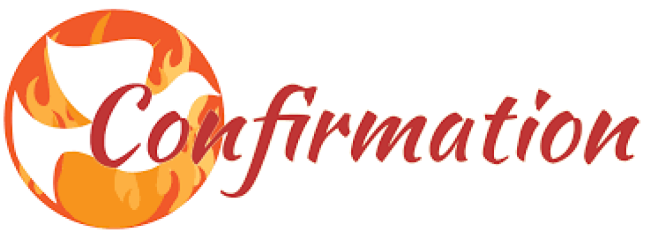 `Mission statement:"To make disciples of Jesus Christ for the transformation of the world by proclaimingthe good news of God's grace and by exemplifying Jesus' command to love God andneighbor, thus seeking the fulfillment of God's reign and realm in the world."       PASTOR			  Rev. Inwha Shon	ORGANIST			  Matthew Schluntz                                    MUSIC DIRECTOR                Amanda Lang100 North Fourth Street, Black River Falls, WI. 54615                                                Phone:  715-284-4114    Office Hours: 8 am-4 pm	Website: brfumc.org & Black River Falls United Methodist Church Facebookbrfumc at YouTube